video link: https://www.youtube.com/watch?v=sNhhvQGsMEcCOMPREHENSION QUESTIONS:Why is the video primarily focusing on the Milky Way?What comparison is used to illustrate the number of stars?Explain the three different types of civilizations according to the Kardashev Scale. Where do we belong?How long would it take us to become a Type 3 civilization?Explain the two main ideas behind the Great Filter theory.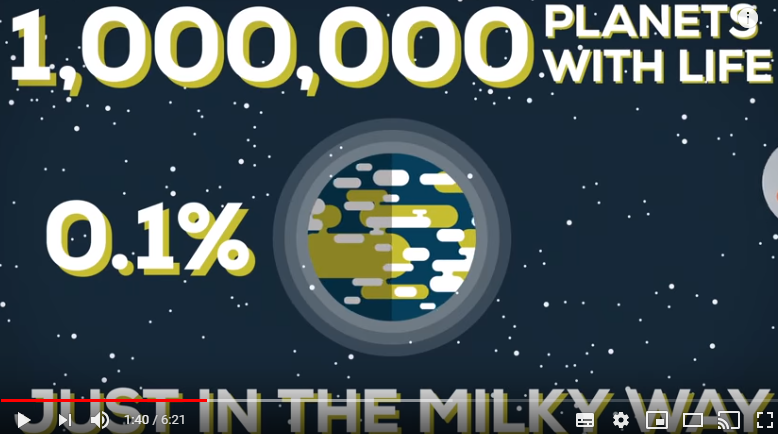 DISCUSSION:Do you believe we are alone in the Universe?If we aren´t alone why haven´t we heard from other civilizations?What´s your take on the Great Filter theory?Do you think we will one day become a Type 3 civilization?Do you think we will ever be able to find out what is really going on out there?